ОБЩИНА БЯЛА СЛАТИНА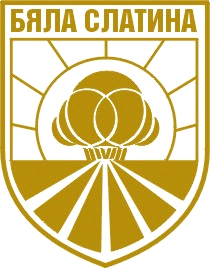 О Б Я В АОбщина Бяла Слатина съобщава, че на 31.01.2023 г., в часовете посочени по-долу, в залата на Общински съвет Бяла Слатина, ул. „Климент Охридски” №68, ще се проведат Търгове с тайно наддаване, за отдаване под наем за срок от 1 стопанска година на части от пасища, общинска собственост в землища на община Бяла Слатина, представляващи следните поземлени имоти:Търг №1: 15.312/92.312 идеални части от ПИ №14406.118.341, представляващ пасище, целият с площ 92.312 дка, намиращ се в землището на с. Галиче, община Бяла Слатина , ЕКАТТЕ 14406.Начална тръжна цена 7 лв./дкаТъргът да се проведе на 31.01.2023 г. от 13:30 ч. в заседателната зала на Общински съвет Бяла СлатинаТърг №2: 29.717 идеални части от ПИ №14406.464.557, представляващ пасище, целият с площ 218.217 дка, намиращ се в землището на с. Галиче, община Бяла Слатина , ЕКАТТЕ 14406.Начална тръжна цена 7 лв./дкаТъргът да се проведе на 31.01.2023 г. от 14:00 ч. в заседателната зала на Общински съвет Бяла СлатинаТърг №3: 55.523 идеални части от ПИ №57594.165.810, представляващ пасище, целият с площ 86.523 дка, намиращ се в землището на с. Попица, община Бяла Слатина, ЕКАТТЕ57594.Начална тръжна цена 7 лв./дкаТъргът да се проведе на 31.01.2023 г. от 14:30 ч. в заседателната зала на Общински съвет Бяла СлатинаТърг №4: 66.495 идеални части от ПИ №57594.171.74, представляващ пасище, целият с площ 124.295 дка, намиращ се в землището на с. Попица, община Бяла Слатина, ЕКАТТЕ57594.Начална тръжна цена 7 лв./дкаТъргът да се проведе на 31.01.2023 г. от 15:00 ч. в заседателната зала на Общински съвет Бяла СлатинаТърг №5: 20.582 идеални части от ПИ №07538.7.31, представляващ пасище, целият с площ 79.382 дка, намиращ се в землището на с. Бъркачево, община Бяла Слатина, ЕКАТТЕ07538.Начална тръжна цена 7 лв./дкаТъргът да се проведе на 31.01.2023 г. от 15:30 ч. в заседателната зала на Общински съвет Бяла СлатинаТърг №6:13.698 идеални части от ПИ №07538.8.33, представляващ пасище, целият с площ 22.498 дка, намиращ се в землището на с. Бъркачево, община Бяла Слатина, ЕКАТТЕ07538.Начална тръжна цена 7 лв./дка	Търгът да се проведе на 31.01.2023 г. от 16:00 ч. в заседателната зала на Общински съвет Бяла Слатина   	Начална тръжна цена 7 лв./дка	Тръжната документация се закупува от стая № 205 в сградата на Общината, дирекция "УОС" срещу внесена такса от 15,00 лв.Краен срок за закупуване на тръжната документация  до 16:30 ч. на 30.01.2023 г.Краен срок за внасяне на тръжната документация в деловодството на партерния етаж в сградата на Община Бяла Слатина до 17:00 часа на 30.01.2023  г.ИНЖ. ИВО ЦВЕТКОВКМЕТ НА ОБЩИНА БЯЛА СЛАТИНА